 Памятка для организаторов в аудиториях на ОГЭ-2022 по информатике По окончанию экзамена принять от участника: • КИМ; • Бланк ответов №1; • Бланк ответов №2 (Лист 1 и Лист 2); • Черновик. Заполнить поля формы ИКТ-5.1. 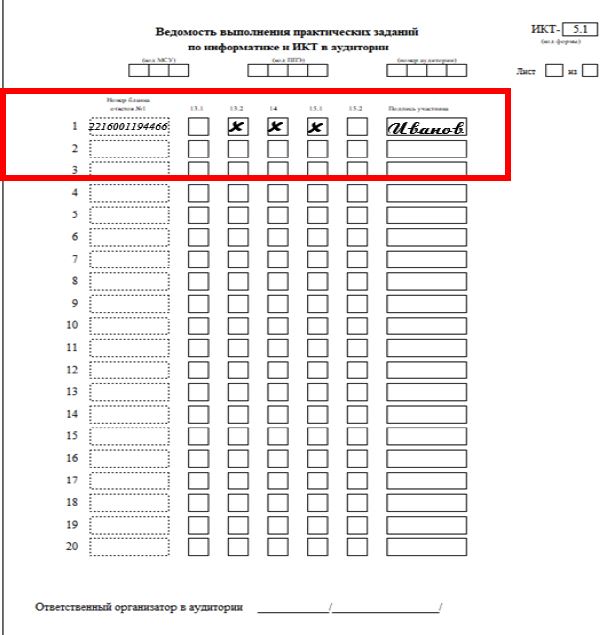 Проверить правильность записи участниками в Бланк ответов № 2: • имя личной папки должно совпадать со штрих-кодом бланка ответов №1; • имена файлов с выполненными заданиями второй части экзаменационной работы включают номера заданий, отмеченных в форме ИКТ-5.1 и штрих-код бланка ответа № 1. Сравнить запись в Бланк ответов № 2 с записями в форме ИКТ-5.1. 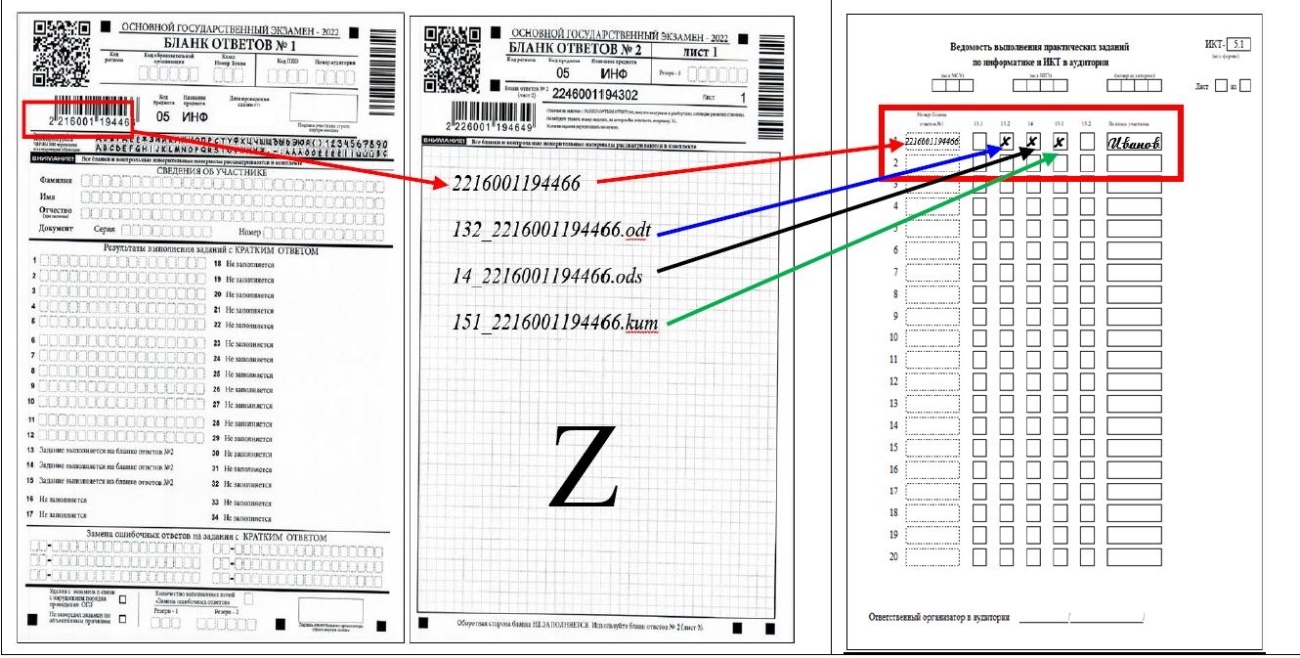  Организатор должен: записать штрих-код Бланка ответов № 1; отметить номера практических заданий, которые были выполнены; Участник должен поставить свою подпись. 